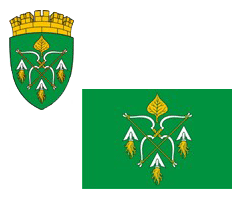 РОССИЙСКАЯ ФЕДЕРАЦИЯАДМИНИСТРАЦИЯ ГОРОДСКОГО ОКРУГА ЗАКРЫТОГОАДМИНИСТРАТИВНО-ТЕРРИТОРИАЛЬНОГО ОБРАЗОВАНИЯСИБИРСКИЙ АЛТАЙСКОГО КРАЯП О С Т А Н О В Л Е Н И Е08.11.2019                                                                                                  № 514                                                                                                                                                                ЗАТО СибирскийОб утверждении состава и Положения о комиссии по землепользованию и застройке городского округа ЗАТО СибирскийРуководствуясь Градостроительным кодексом Российской Федерации, решением Совета депутатов городского округа ЗАТО Сибирский от 27.06.2014 № 47/285 «Об утверждении Правил землепользования и застройки городского округа закрытого административно-территориального образования Сибирский Алтайского края», ПОСТАНОВЛЯЮ:1. Утвердить Положение о комиссии по землепользованию и застройке городского округа ЗАТО Сибирский (прилагается).2. Утвердить состав комиссии по землепользованию и застройке городского округа ЗАТО Сибирский (прилагается).3. Управлению по муниципальным информационным ресурсам Администрации ЗАТО Сибирский (Болотникова С.Ю.) опубликовать постановление в газете «Сибирский вестник» и разместить на официальном интернет-сайте Администрации ЗАТО Сибирский.4. Контроль за исполнением постановления возложить на заместителя Главы Администрации, начальника управления по строительству и архитектуре, ЖКХ и транспорту Цалябина В.А.Глава Администрации                                                                         С.М. ДрачевУТВЕРЖДЕНОпостановлением Администрации ЗАТО Сибирскийот 08.11.2019 № 514Положение о комиссии по землепользованию и застройке городского округа ЗАТО Сибирский1. Общие положения1.1. Комиссия по землепользованию и застройке городского округа ЗАТО Сибирский (далее - Комиссия) является постоянно действующим координационным органом при Администрации ЗАТО Сибирский, созданным в целях рассмотрения вопросов местного значения в области градостроительной деятельности, осуществления мероприятий по организации и проведению публичных слушаний или общественных обсуждений по проекту Генерального плана, осуществления мероприятий по организации и проведению публичных слушаний или общественных обсуждений по проекту Правил землепользования и застройки городского округа ЗАТО Сибирский, в том числе проектов, предусматривающих внесение в них изменений, а также обеспечения соблюдения физическими и юридическими лицами требований Правил землепользования и застройки городского округа закрытого административно-территориального образования Сибирский, утвержденных решением Совета депутатов ЗАТО Сибирский от 27.06.2014 № 47/285, и иных нормативных правовых актов в сфере градостроительства.1.2. В своей деятельности Комиссия руководствуется Конституцией Российской Федерации, Градостроительным и Земельным кодексами Российской Федерации, Федеральным законом от 06.10.2003 № 131-ФЗ «Об общих принципах организации местного самоуправления в Российской Федерации», Уставом городского округа закрытого административно-территориального образования Сибирский Алтайского края, решением Совета депутатов ЗАТО Сибирский от 23.05.2018 № 31/113 «Об утверждении Положения об организации и проведении публичных слушаний и общественных обсуждений по вопросам градостроительной деятельности в городском округе ЗАТО Сибирский» (с изменениями от 27.03.2019 № 163), Положением о комиссии по землепользованию и застройке (далее - Положение) и иными нормативными правовыми актами.1.3. Комиссией рассматриваются следующие вопросы градостроительной деятельности:проект Генерального плана городского округа закрытого административно-территориального образования Сибирский (далее - проект Генерального плана), в том числе проекты, предусматривающие внесение изменений в Генеральный план;проект Правил землепользования и застройки городского округа закрытого административно-территориального образования Сибирский (далее - проект Правил), в том числе проекты, предусматривающие внесение изменений в Правила;проекты решений о предоставлении разрешения на условно разрешенный вид использования земельного участка или объекта капитального строительства;проекты решений о предоставлении разрешения на отклонение от предельных параметров разрешенного строительства, реконструкции объектов капитального строительства;изменение одного вида разрешенного использования земельных участков и (или) объектов капитального строительства на другой вид такого использования;иные вопросы, отнесенные к компетенции Комиссии муниципальными правовыми актами.2. Функции и полномочия Комиссии2.1. Комиссия:организует и проводит публичные слушания или общественные обсуждения по проекту Генерального плана, в том числе по проектам, предусматривающим внесение в него изменений;организует и проводит публичные слушания или общественные обсуждения по проекту Правил, в том числе по проектам, предусматривающим внесение в него изменений;осуществляет подготовку рекомендаций об изменении вида разрешенного использования земельного участка и объекта капитального строительства или об отказе в изменении вида разрешенного использования земельного участка и объекта капитального строительства;осуществляет подготовку рекомендаций о предоставлении разрешения на условно разрешенный вид использования земельного участка или объекта капитального строительства либо об отказе в предоставлении такого разрешения;осуществляет подготовку рекомендаций о предоставлении разрешения на отклонение от предельных параметров разрешенного строительства, реконструкции объектов капитального строительства либо об отказе в предоставлении такого разрешения;осуществляет иные функции и полномочия в соответствии с действующим законодательством.2.2. Комиссия имеет право:запрашивать в установленном порядке у органов государственной власти и местного самоуправления, предприятий и организаций всех форм собственности информацию для реализации своих целей и задач;вносить в установленном порядке предложения по вопросам, относящимся к компетенции Комиссии;привлекать при необходимости специалистов, экспертов по вопросам, относящимся к компетенции Комиссии.3. Состав и порядок работы Комиссии3.1. В состав Комиссии входят председатель Комиссии, его заместитель, секретарь, а также члены Комиссии. Состав Комиссии утверждается постановлением Администрации ЗАТО Сибирский.3.2. Комиссия формируется из специалистов в области землеустройства, архитектуры и градостроительства, представителей Совета депутатов городского округа ЗАТО Сибирский.3.3. Председатель комиссии:3.3.1. Принимает решение о дате проведения заседания Комиссии;3.3.2. Организует работу Комиссии, ведет ее заседания и определяет их повестку;3.3.3. Дает поручения членам Комиссии, связанные с реализацией полномочий Комиссии, и контролирует выполнение данных поручений;3.3.4. Подписывает протоколы заседаний Комиссии и рекомендации (в случае рассмотрения вопросов о предоставлении разрешений на условно разрешенный вид использования земельного участка или объекта капитального строительства, на отклонение от предельных параметров разрешенного строительства, реконструкции объектов капитального строительства, изменения одного вида разрешенного использования земельных участков и (или) объектов капитального строительства на другой вид такого использования), содержащие решения Комиссии;3.3.5. Контролирует своевременное информирование членов Комиссии о дате, времени, месте и повестке предстоящего заседания Комиссии;3.3.6. Принимает меры по предотвращению и (или) урегулированию конфликта интересов у членов Комиссии, в том числе по прекращению полномочий члена Комиссии, являющегося стороной конфликта интересов;3.3.7. Осуществляет иные полномочия, связанные с реализацией полномочий Комиссии.3.4. В случае временного отсутствия (отпуск, болезнь, командировка) председателя Комиссии его обязанности исполняет заместитель председателя Комиссии.3.5. Члены комиссии участвуют в заседаниях лично и имеют право:3.5.1. Вносить предложения по формированию повестки заседания Комиссии;3.5.2. Знакомиться с документами и иными материалами Комиссии, за исключением документов, содержащих сведения, составляющие государственную и иную охраняемую законом тайну.3.6. Члены комиссии обязаны принимать меры по предотвращению и (или) урегулированию конфликта интересов.3.7. Секретарь Комиссии:3.7.1. Содействует председателю Комиссии в организации текущей деятельности Комиссии;3.7.2. Информирует членов Комиссии о дате, времени, месте и повестке предстоящего заседания Комиссии, по поручению председателя Комиссии направляет членам Комиссии не позднее трех рабочих дней до даты проведения заседания Комиссии информационные материалы по вопросам, включенным в повестку предстоящего заседания;3.7.3. Обеспечивает подготовку информационных материалов для заседаний Комиссии;3.7.4. Ведет делопроизводство Комиссии, осуществляет подготовку протокола заседания Комиссии, рекомендаций (в случае рассмотрения вопросов о предоставлении разрешений на условно разрешенный вид использования земельного участка или объекта капитального строительства, на отклонение от предельных параметров разрешенного строительства, реконструкции объектов капитального строительства, изменения одного вида разрешенного использования земельных участков и (или) объектов капитального строительства на другой вид такого использования);3.7.5. Осуществляет подготовку проекта постановления Администрации ЗАТО Сибирский в целях изменения состава Комиссии в связи с кадровыми изменениями.3.8. Комиссия правомочна решать вопросы, если на ее заседании присутствует не менее половины от установленного числа ее членов.3.9. Заседания Комиссии проводятся по мере необходимости. Решение о проведении очередного заседания принимается председателем Комиссии на основании обращений заинтересованных лиц по вопросам, определенным пунктом 1.3 Положения, не позднее пяти рабочих дней со дня поступления таких обращений.Заседания Комиссии по вопросам организации и проведения публичных слушаний или общественных обсуждений по проекту Генерального плана, в том числе по проектам, предусматривающим внесение в него изменений и по проекту Правил, в том числе проектам, предусматривающим внесение в них изменений, проводятся в сроки, определенные Градостроительным кодексом Российской Федерации и Положением об организации и проведении публичных слушаний, общественных обсуждений по вопросам градостроительной деятельности в городском округе ЗАТО Сибирский, утвержденным решением Совета депутатов ЗАТО Сибирский от 23.05.2018 № 31/113.3.10. Комиссия принимает решения по рассматриваемым вопросам открытым голосованием большинством голосов от числа присутствующих на заседании членов Комиссии. При равенстве голосов правом решающего голоса обладает председатель Комиссии.3.11. Решение Комиссии по вопросам градостроительной деятельности принимается на заседании Комиссии и оформляется протоколом.3.12. Протокол и рекомендации (в случае рассмотрения вопросов о предоставлении разрешений на условно разрешенный вид использования земельного участка или объекта капитального строительства, на отклонение от предельных параметров разрешенного строительства, реконструкции объектов капитального строительства, изменения одного вида разрешенного использования земельных участков и (или) объектов капитального строительства на другой вид такого использования) оформляются секретарем Комиссии в течение пяти рабочих дней со дня проведения заседания Комиссии.3.13. Организационно-техническое обеспечение деятельности Комиссии осуществляет управление по строительству и архитектуре, ЖКХ и транспорту Администрации ЗАТО сибирский.УТВЕРЖДЕНпостановлением Администрации ЗАТО Сибирскийот 08.11.2019 № 514Состав комиссии по землепользованию и застройке городского округа ЗАТО Сибирский (далее - Комиссия)Цалябин В.А.-заместитель Главы  Администрации, начальник управления по строительству и архитектуре, ЖКХ и транспорту, председатель Комиссии. Долотов В.В.-директор МБУ «Единая служба по благоустройству и содержанию объектов муниципальной собственности», депутат Совета депутатов ЗАТО Сибирский, заместитель председателя Комиссии (по согласованию).Ломакина А.В.-специалист 1 категории управления по строительству и архитектуре, ЖКХ и транспорту Администрации ЗАТО Сибирский, секретарь Комиссии.Члены комиссии:Члены комиссии:Члены комиссии:Гармаш П.Г.-председатель Алтайской краевой профсоюзной организации Ракетных войск стратегического назначения и Войск Воздушно-космической обороны Профсоюза гражданского персонала Вооруженных Сил России, депутат Совета депутатов ЗАТО Сибирский (по согласованию);Усова Ю.М.-главный специалист управления по строительству и архитектуре, ЖКХ и транспорту Администрации ЗАТО Сибирский;Шпис О.В.-главный юрисконсульт по земельно-имущественным отношениям Администрации ЗАТО Сибирский.